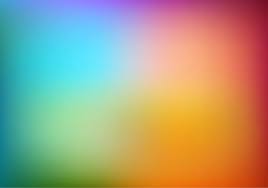 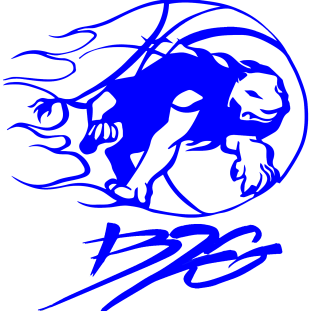 STAGE DE BASKETVACANCES DE TOUSSAINT 2020Lundi 26 au Mardi 27 Octobre 								Jeudi 29 au Vendredi 30 Octobre(U7, U9, U11)										(U13 et U15)Tarif : 1 jour 15€ / 2 jours 25€Horaires : 8h à 17h (Prévoir repas pour le midi)	Nom : __________________________________ 	Prénom : _____________________________________U7/U9/U11 :   Lundi 26   Mardi 27                      U13/U15 :    Jeudi 29   Vendredi 30        REGLEMENT A RAPPORTER AU PLUS TARD LE 1 ER JOUR DU STAGEINSCRIPTION OBLIGATOIRE AVANT LE 14 OCTOBRE !BASKET GONCELIN GRESIVAUDAN Mail : correspondantb2g@gmail.com      Lien : https://basketgoncelingresivaudan.kalisport.com/